「令和４年度公立図書館職員等専門講習会」オンライン参加に関する留意事項配信の視聴方法オンライン会議システム（Microsoft TeamsまたはZoom）で配信します。オンライン参加者は、会議用のＵＲＬ所持者のみとし、案内はメールで行います。タブレット、スマートフォンによる御参加の場合、Microsoft Teams（またはZoom） のアプリが必要です。当該アプリがインストールされていない機器に対しては、自動でアプリのダウンロードの案内を開始しますので、インストールされていない方は、その時にダウンロードしてください。ＰＣによる御参加の場合、ウェブブラウザ（Microsoft EdgeまたはGoogle Chrome）から参加することができます。また、すでにＰＣ用のアプリを使用されている方は、アプリを使用して参加することもできます。アプリをすでにインストールされている方以外は、ウェブブラウザからの参加をお勧めします。〔参加可能なウェブブラウザ〕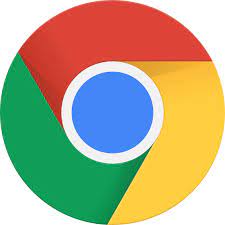 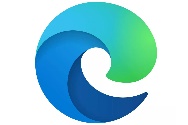 　　　　　　　　　　　　　　　Microsoft Edge　　　　　　　　　　　　　　Google Chrome参加にあたっての留意事項【機材・動作環境】今回参加するために、カメラ・マイクを新たに購入する必要はありません。カメラ・マイクがなくても視聴することは可能です。できるだけ、どなたでも快適な配信・受信環境とするために、講義中は基本的にカメラ・マイクをオフにしてください。講義中の問い合わせ等については、チャットでのテキスト入力のみといたしますので、テキスト入力ができる環境を御用意ください。（講義内容によって異なる場合があります。）【セキュリティ・マナー】会議用ＵＲＬなどの通知メールの取り扱いには十分に御注意の上、他者への転送などはしないでください。会議システムへの接続には、公衆無線LAN（フリーWifi）などは使用しないでください。御使用の機器には適切にウイルス対策をおこなってください。Windows７など、サポートが終了したＯＳを使用しているＰＣでの御参加は御遠慮ください。モバイル端末の場合、2016年以降に発売された機種であれば概ね支障ありません。チャットへの書き込みでは、他の参加者が不快に感じるような発言はお控えください。セキュリティポリシー利用にあたっては、山口県情報セキュリティポリシーを遵守します。参加にあたっては、Microsoft Teams（またはZoom）への利用者（アカウント）登録、実名表示は不要です。配信内容の録画・録音・スクリーンショットは固く禁止します。免責事項システムの不備やサイバーテロ、停電など、合理的に自らの責に帰することのできない原因による情報の漏洩については、当館は一切責任を負いません。参加者の故意または過失による情報の漏洩については、当館は一切責任を負いません。参加者によるシステムのダウンロードやセミナーの受講により、参加者の機器に故障が生じた場合、当館は一切責任を負いません。その他御不明のことがありましたら、事前に御相談ください。なお、開催当日は、操作案内等は十分に対応できない場合がありますので、その旨御了承ください。山口県立山口図書館　　担当：企画・連携グループ（川上）Tel 　083-924-2111Mail　a50401@pref.yamaguchi.lg.jp